TÓMSTUNDASTARF Á HRAUNBÚÐUM Júní VINNUSTOFAN ER OPIN ALLA VIRKA DAGA KL. 13-16SMÍÐASTOFAN ER EINNIG OPIN ALLA VIRKA DAGA KL 13-15 HEITIR BAKSTRAR ALLA VIRKA DAGA KL. 10:00 / LEIKFIMI ALLA VIRKA DAGA KL. 10:0017. Júní18. Júní19. Júní 20. Júní21. JúníHæ hó og jíbíjeiiÞað er kominn 17. JúníLokað er í Dagdvöl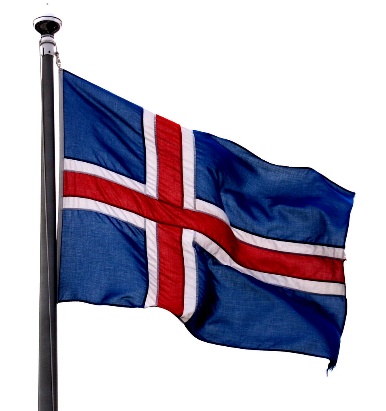 Setustofa kl 11:00Örnefni í VestmannaeyjumFrh.Setustofa kl 14:00LesturLesið verður í bókinni Tvísaga(kl 14:00 göngutúr ef veður leyfir)Setustofa kl 16:00Heitt á Axlir og hendurSetustofa kl 11:00Í ljósi Sögunnar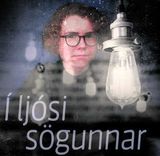 Setustofa kl 14:00AfmælistónleikarMagnús Þór Sigmundsson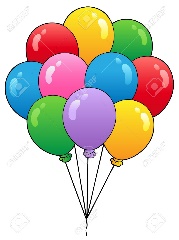 Setustofa kl 16:00Heitt á Axlir og hendurSetustofa kl 11:00Ferðastiklur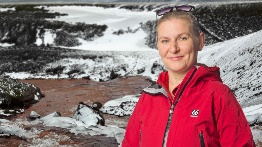 Setustofa kl 14:00FréttalesturGeir Jón kemur og les fréttir fyrir okkur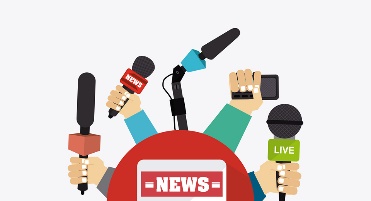 Setustofa kl 16:00Heitt á Axlir og hendurSetustofa kl 11:00Kvennahlaupið í 30 ár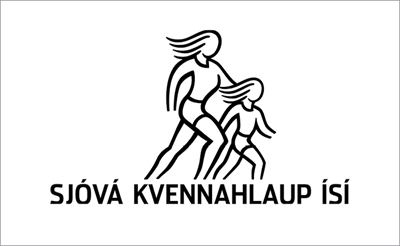 Matsalur kl 15:00Föstudagslögin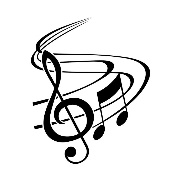 Setustofa kl 16:00Heitt á Axlir og hendur